Тирская Едена Дмитриевнаучитель-дефектолог МКОУ  "Основная школа № 4 имени Ю.А.Гагарина" городского округа город Фроловог. Фролово, Волгоградская область2023 г.Методическая разработка патриотического урока по природоведению - виртуальной экскурсии с использованием vr-очков для обучающихся с интеллектуальными нарушениямиАннотация: представлен план-конспект урока по природоведению в 5 классе по теме «Нижний Новгород, Казань, Волгоград» авторов УМК Т. М. Лифановой, Е. Н. Соломиной для обучающихся на индивидуальном обучении детей с ОВЗ, имеющих лёгкую степень умственной отсталости. Стоит отметить, что важную роль при проведении данного урока играют психические свойства личности: направленность, темперамент, способности, характер.Актуальность данной работы заключается в постоянном увеличении количества детей с ОВЗ и возникающей в связи с этим необходимостью разработки индивидуальной адаптированной программы занятий с использованием и применением новейших технологий виртуальной реальности для развития познавательных процессов. У детей с интеллектуальными нарушениями наблюдается снижение познавательной деятельности, вследствие чего возникают проблемы речевой коммуникации и концентрации внимания. По мнению кандидата педагогических наук ВГСПУ, руководителя региональной инновационной площадки на базе нашей школы «Проектирование и реализация специальных условий социализации детей с ограниченными возможностями здоровья (умственной отсталостью) в условиях малого города» Е.А. Лапп в этой связи усиливается интерес к проблеме формирования речевых навыков учащихся как социализирующему фактору, а задача подготовки детей к общению выдвигается в разряд приоритетных [5, с. 1].Л.С. Выготский – классик мировой психологической науки, один из самых знаменитых учёных XX века, отмечал, что слабоумный ребенок мыслит более конкретно и наглядно, чем нормальный [2, с. 244]. Профессор кафедры олигофренопедагогики МПГУ С.Д. Забрамная в своих трудах пишет, что умственно отсталым требуется значительно больше времени, чтобы воспринять предлагаемый им материал (картину, текст и т. п.). В результате эти дети получают неполные, а порой искаженные представления об окружающем мире, их опыт крайне беден [3, с. 5].Тема: «Нижний Новгород, Казань, Волгоград».Тип урока: урок открытия нового знания ОНЗ, урок-рефлексия (комбинированный).Цель: изучить города Поволжья: Нижний Новгород, Казань, Волгоград; провести виртуальную экскурсию по Мамаеву кургану города Волгограда с целью гражданско-патриотического воспитания ученика с ОВЗ.Задачи:Обучающие:получить знания о городах России: Нижнем Новгороде, Казани, Волгограде; показать их географическое расположение на карте России; рассмотреть  картинки городов, нарисованные с использованием нейросетей;изучить историю Сталинградской битвы, её значение в ходе Великой Отечественной войны; историю создания памятника-ансамбля «Героем Сталинградской битвы» на главной высоте 102 – Мамаевом кургане;заложить основу для метапредметных связей у обучающегося;развивать умение ориентироваться в пространстве и незнакомой местности.Коррекционно-развивающие:способствовать формированию умения переключаться с одного вида деятельности на другой;способствовать развитию высших психических процессов:познавательных (восприятия, представления, памяти (особенно зрительной и слуховой), воображения, мышления, речи, внимания), таких как умение анализировать, сопоставлять, обобщать,  делать выводы, структурировать изученный материал, логично и доказательно рассуждать, испытывать эстетические чувства.эмоциональных (коммуникативная компетентность, формирование положительной «Я-концепции» и умения сопереживать другим, навыки ситуативного делового общения [1, с. 42].волевых, в том числе саморегуляции и самоконтроля (принимать необходимые решения и нести ответственность, управлять своим поведением, преодолевать трудности при обучении). приобщить к использованию ИКТ, включить в педагогическую деятельность современные инновационные формы и методы обучения детей с ОВЗ для повышения качества усвоения материала, получить дополнительные возможности для организации индивидуальной образовательной траектории. Воспитывающие:воспитывать у детей с ОВЗ высокий уровень духовности и нравственности: причастность к историко-культурной общности, гражданско-патриотические ценности и идеалы, трепетное отношение к культурному наследию, уважение  к государственным символам.Речевой материал: Нижний Новгород, Казань, Волгоград.Оборудование: географическая карта России, картинки городов, нарисованные с использованием нейросетей, видеоролик «День Победы в Волгограде, Бессмертный полк, Мамаев курган, Родина мать, 9 мая 2017», vr-очки, мобильный телефон.На базе образовательного учреждения МКОУ "Основная школа № 4 имени Ю.А.Гагарина" городского округа город Фролово был разработан и апробирован урок с использованием VR-очков  в целях гражданско-патриотического воспитания детей с ОВЗ. В данной методической разработке был использован собственный практический опыт педагогической деятельности.Планируемые результаты: уметь различать и показывать на  карте крупнейшие промышленные города Поволжья в Европейской части России, запомнить историческое значение Сталинградской битвы, осуществить виртуальную экскурсию по Мамаеву кургану, провести аналогию между городами и рисунками, созданными с использованием нейросетей.Методы: словесный (рассказ, описание, беседа), наглядный (демонстрация географической карты, картинок и видеоролика в vr-очках), практический (работа под руководством педагога, самостоятельная работа, выполнение заданий), игровой (собрать флаг).Технологическая карта урокаПреимуществом является то, что на уроке осуществлялся личностно-ориентированный подход. При организации данного урока активизировалась зрительная и слуховая память. Оборудование, оснащение, эстетическое  оформление, атмосфера путешествия на уроке способствовала гражданско-патриотическому воспитанию ученика.  Данный урок-экскурсия имеет некоторые ограничения: малоизученность использования VR-очков, трудности адаптации к виртуальной реальности. С целью профилактики нарушения зрения у школьника после использования технических средств обучения, связанных со зрительной нагрузкой, необходимо проводить комплекс упражнений для профилактики утомления глаз. VR-очки следует использовать осторожно:  учитывать конкретное заболевание и возможные реакции, ограничивать время нахождения, так как у некоторых пользователей возникает головокружение, тошнота, дезориентация.Модернизация образовательной сферы требует не только финансовых вложений в техническое оборудование и создания соответствующих нормативно - правовых актов для внедрения в деятельность, но и готовности педагога принять инновации для профессионального самосовершенствования.Таким образом, проведение урока – виртуальной экскурсии позволило изучить города Поволжья, повысить качество полученных знаний, воспитанность положительные качества личности, овладеть практическими умениями, развить интерес к предмету. Отдельно стоит выделить проблему победы добра над злом, что является серьёзным основанием борьбы с недугом в контексте позитивного отношения к себе и своему «Я» у детей с ОВЗ [4, с. 6]. Данный опыт может быть использован в практической работе участниками образовательной деятельности.Список литературы:1.Борякова Н.Ю. Ступеньки развития Ранняя диагностика и коррекция задержки психического развития // учебно-методическое пособие. – Москва.: «Гном-Пресс», 2000. –  С. 133.2. Выготский Л.С. Основы дефектологии // учебник для вузов. – СПб.: «Лань», 2003. –  С. 244.3. Забрамная С. Д. Психолого-педагогическая диагностика умственного развития детей: Учеб. Для студентов дефектол. фак. педвузов и ун-тов. — 2-е изд., перераб. — М.: Просвещение: Владос, 1995.— 5 с.4. Шакарбиева С.В. Сказкотерапия для школьников. Практические задания и упражнения для работы с детьми с ОВЗ// методическое пособие. – Москва.: «Планета», 2019. –  С. 6. 5. Лапп Е.А. Формирование связной письменной речи младших школьников с задержкой психического развития средствами графического моделирования // автореферат и диссертация по педагогике на соискание ученой степени кандидата педагогических нау. – Москва, 2006. –  С. 1.6. Шевченко Г.И., Кочкин Д.А. Основные характеристики очков виртуальной реаль-ности и перспективы их использования в учебном процессе // Преподаватель ХХI века. – 2018. - № 4. - С. 168.Фотографии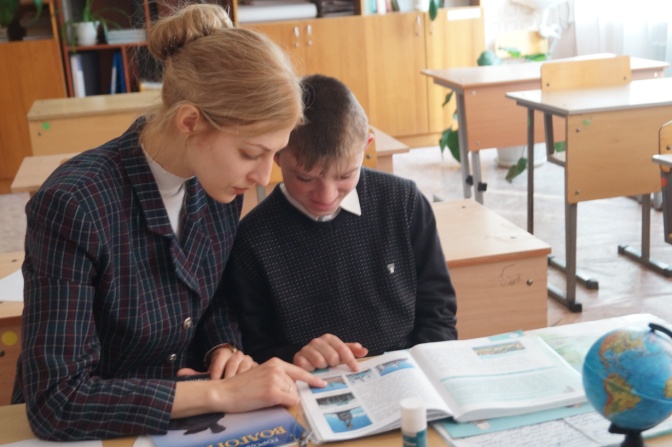 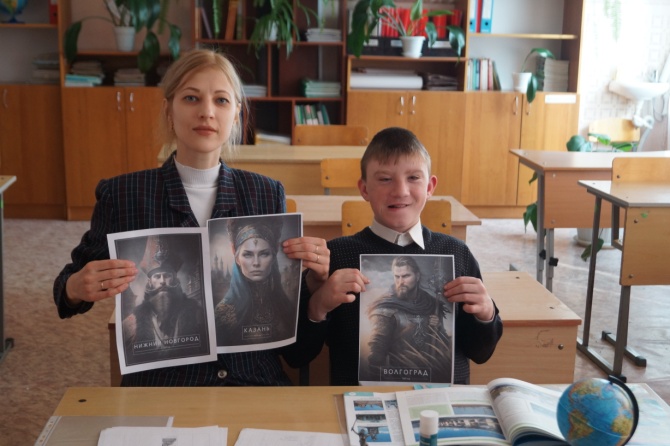 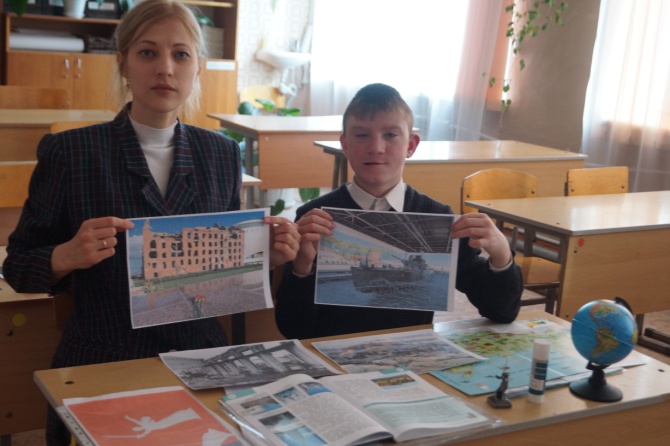 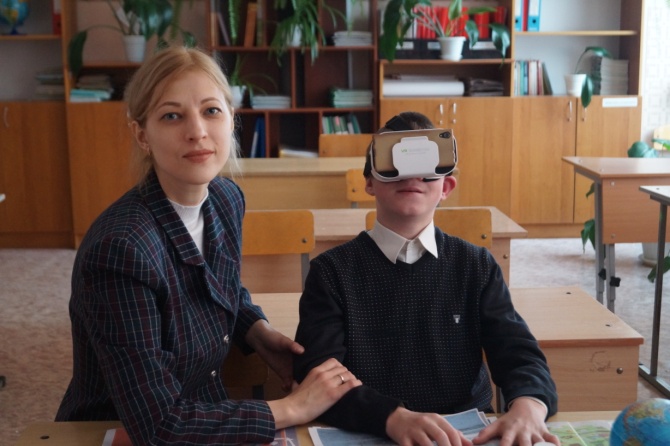 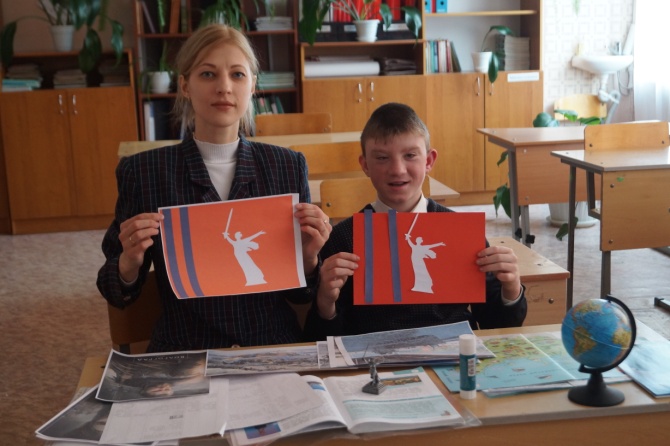 Этапы урокаЗадачиДеятельность педагогаДеятельность учащихсяФормы работы на урокеРезультат/УДДОрганизационный моментобратить внимание ученикаприветствие ученика, проверка готовности к занятию, настрой на продуктивную работу«Сегоднянам необходимо  изучить крупнейшие промышленные города такого региона как Поволжье: Нижний Новгород, Казань, Волгоград».приветствие учителя индивидуальнаяволевая саморегуляция, коммуникация и развитие речевого аппарата, эмоциональное взаимодействиеПодготовка к основному этапуактуализация знаний«Какие крупные города, расположенные по реке Волге ты знаешь?»«Давай посмотрим на географическую карту России и найдём их».(приложение №1)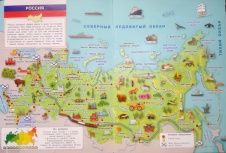 (приложение №1)Казань, Нижний Новгород, Самара, Саратов, Волгоград, Тольятти, Ульяновск, Астрахань.(ответы на вопросы)словеснаянагляднаяумение точно выражать свои мысли и отвечать на заданные вопросы, умение работать с географической картойИзучение новых знанийобеспечение восприятия, осмысления и первичного запоминания информации«Россия – страна с множеством удивительных городов, которые имеет свою историю, своё лицо. Город может быть старым или юным». Изучение по учебнику старинного русского города - Нижнего Новгорода и столицы республики Татарстан – Казани.«Все города как настоящие люди и имеют свою «профессию». Давай вспомним, чем люди занимаются в городах?»  «На нашей обширной территории есть города-руководители – Москва, города –учёные,города воины, города-умельцы, города –купцы. Образы городов разнообразны как сама жизнь» (демонстрация картинок)(приложение №2,3,4)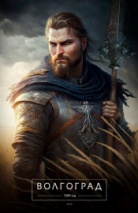 (приложение №2)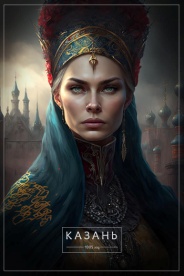 (приложение №3)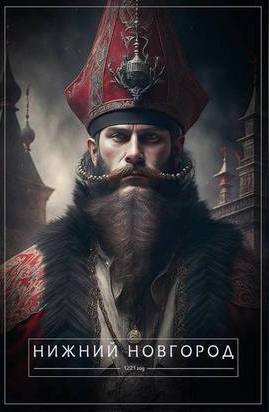 (приложение №4)«Волгоград – город ветеран, покрытый шрамами многих битв». (приложение №5,6,7,8,9) «В Волгограде есть музей-панорама «Сталинградская битва», который похож на широкую круглую башню с огромной картиной внутри, (приложение №5,6)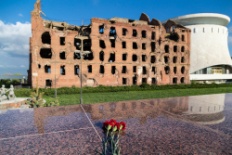 (приложение №5)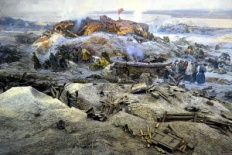 (приложение №6)«Дом Павлова» – символ противостояния города, (приложение №5)ЦУМ  - место заключения немецкого военачальника Ф. Паулюса. (приложение №7)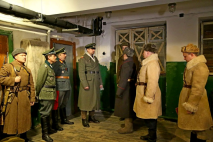 (приложение №7)Стоит отметить как тяжело проходила оборона завода «Баррикады». (приложение №8)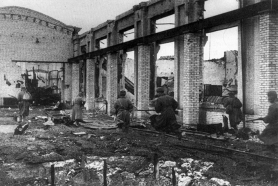 (приложение №8)На центральной набережной находится памятник-музей БК-13, именуемый бронекатер БК-31.(приложение №9)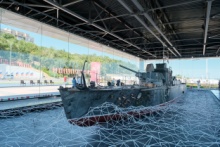 (приложение №9)лекция, работа с учебником, демонстрация картинок, нарисованных нейросетью(торгуют, лечат, учат, водят общественный транспорт и тд.)словеснаянагляднаядидактическаяразвитие ассоциативного мышления, концентрация внимания,умение структурировать изученный материал, логично и доказательно рассуждать, испытывать эстетические чувства«Сейчас мы проведём виртуальную экскурсию «Сиянием славы велик и памятен Сталинград». (приложение №10 видеоролики)С 17 июля 1942 по 2 февраля 1943 года проходили боевые действия советских войск по обороне Сталинграда и разгрому гитлеровцев в междуречье Дона и Волги. Значимость Сталинградской битвы состоит в том, что она стала одной из крупнейших сухопутных битв в ходе Великой Отечественной войны, а также переломным моментом, после которого войска захватчиков окончательно потеряли стратегическую инициативу.В создании памятника-ансамбля «Героем Сталинградской битвы» принимали участие выдающиеся скульпторы и архитекторы такие, как: Е.В. Вучетич, Л.Н. Головницкий, Я. Б. БелопольскийАнсамбль включает в себя композицию «Стоять насмерть», Стены-руины, Площадь героев, Зал воинской славы, Площадь скорби, скульптуру «Родина-Мать зовёт» Е. Вучетича – основу комплекса. Мамаев Курган, названный высотой 102, стал точкой контроля всего города и местом огромных людских потерь, неизмеримого горя.виртуальная экскурсиянагляднаявиртуальная экскурсия с использованием использования VR-очков виртуальная экскурсия по Мамаеву Кургану позволила обучающемуся прикоснуться к грандиозным творениям отечественных скульпторов, ощутить  энергетику монумента «Родина мать зовёт», понять значимость Сталинградской битвы, восхититься сложностью композиции и протяжённостью мемориального комплексаУпражнения для глазфизическая и эмоциональная разгрузка А, теперь, после экскурсии, давай сделаем разминку для глаз.«Мы в автобусе сидим,Во все стороны глядим.Глядим назад, глядим вперед,А автобус не везет.Внизу речка — глубоко,Вверху птички — высоко.Щётки по стеклу шуршатВсе капельки смести хотят.Колёса закружилисьВперёд мы покатились».выполняет упражнения для сохранения зрения игроваяотдых для глаз после использования vr-очков, смена видов деятельностиПервичная проверка понимания изученногоустановление уровня усвоения полученного на уроке материала, выявление пробелов, их корректировкапроверка понимания содержания с помощью вопросов, повтор основных понятий Что держит в руке Родина-мать?Высокая она или низкая?Какие ощущения у тебя  возникают после увиденного и услышанного?Где ты видел изображение Родины-матери?Где можно увидеть флаг Волгоградской области?Какие цвета присутствуют на флаге нашей области?Дидактическая игра «Собери флаг Волгоградской области» (приложение №11)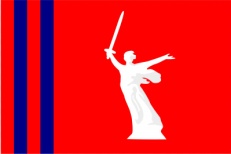 (приложение №11)ответы на вопросы, работа с картой и дидактическим материаломМеч.ВысокаяГордость за  свою РодинуВ телевизоре, на магнитиках, на флагеНа здании администрации города ФроловоКрасный основной, синие полосы и белым цветом изображается Родина-матьСобирает из вырезанных частей флаг и приклеиваетфронтальнаядидактическая, игроваяустойчивое представление об объекте изучения, обогащение «интеллектуальной копилки», расширение кругозора;развитие речевого общения, включающее в себя обогащение словаря, совершенствование грамматической правильности, формирование диалогической и связной речи (слово выступает как орудие  абстракции и психологическая единица);развитие мелкой моторикиЗакрепление (применение) новых знаний, обобщение и систематизацияобеспечение усвоения новых знаний с помощью различных заданийпроводит контрольНазови изученные города и  покажи  их на картинкахвыполняет заданиеназывает города и показывает на картинки, нарисованные нейросетьюсловесная,нагляднаятренировка памяти, внимания, мышления;развитие умений анализировать, сопоставлять, обобщать,  делать выводыКонтроль и самоконтроль, коррекцияанализ и оценка успешности достижения целизадаёт вопросы с точки зрения эмоционального отношения к увиденному«Такое чувство сопричастности судьбе страны служит надёжной опорой в жизни.», - В. В. Путин.обучающийся высказывает свои впечатленияитоговая беседаТаким образом, через получение ярких впечатлений от виртуальной экскурсии нам удалось повысить качество полученных знаний и интерес к изучаемому предмету, сохранить память о прошлом, ощутить национальную гордость через демонстрацию примеров служения Отечеству, сформировать чувство ответственности перед Родиной и стремление стать её достойным гражданином, развивающейся личностью, что так остро необходимо детям с ОВЗ. Подведение итогов урока, рефлексияАнализ и оценка успешности достижения целиставит оценку, озвучивает домашнее заданиезаписывает домашнее задание: найти достопримечательности других указанных городов и далее в соответствии с учебным планомрефлексияПроанализированные характеристики современных очков виртуальной реальности показывают, что их использование в процессе обучения даёт такие преимущества как наглядность (мотивация и лучшее усвоение информации на уроках), максимальное погружение (большие возможности для практического обучения); безопасность (полное погружение в учебный процесс без угрозы здоровья и жизни); фокусировка (преимущество для изучения различных явлений и т.д.) [6, с. 168].